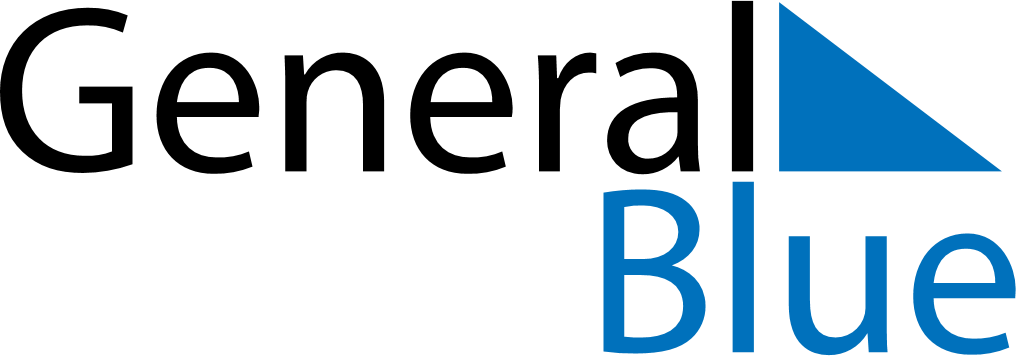 March 2019March 2019March 2019March 2019SwedenSwedenSwedenSundayMondayTuesdayWednesdayThursdayFridayFridaySaturday11234567889Vasaloppet101112131415151617181920212222232425262728292930Marie Bebådelsedag31